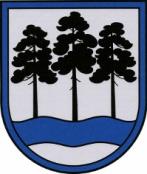 OGRES  NOVADA  PAŠVALDĪBAReģ.Nr.90000024455, Brīvības iela 33, Ogre, Ogres nov., LV-5001tālrunis 65071160, e-pasts: ogredome@ogresnovads.lv, www.ogresnovads.lv PAŠVALDĪBAS DOMES SĒDES PROTOKOLA IZRAKSTS22.Par darba tiesisko attiecību izbeigšanu ar Edgara Kauliņa Lielvārdes vidusskolas direktoru Aivaru PeiseniekuOgres novada pašvaldībā (turpmāk – Pašvaldība) 2022.gada 19.maijā saņemts Edgara Kauliņa Lielvārdes vidusskolas direktora Aivara Peisenieka 2022.gada 19.maija iesniegums  (reģ. Nr. 2-4.5/503) par atbrīvošanu no darba 2022.gada 30.jūnijā.Saskaņā ar likuma “Par pašvaldībām” 21. panta pirmās daļas 9. punktu tikai dome  var atbrīvot no amata pašvaldības iestāžu vadītājus. Darba likuma 114.panta noteic, ka darbinieks un darba devējs var izbeigt darba tiesiskās attiecības, savstarpēji vienojoties. Šāds līgums slēdzams rakstveidā.Pamatojoties uz likuma “Par pašvaldībām” 21. panta pirmās daļas 9. punktu, Izglītības likuma 17.panta trešās daļas 2.punktu un Darba likuma 114. pantu,balsojot: ar 23 balsīm "Par" (Andris Krauja, Artūrs Mangulis, Atvars Lakstīgala, Dace Kļaviņa, Dace Māliņa, Dace Nikolaisone, Dainis Širovs, Dzirkstīte Žindiga, Edgars Gribusts, Egils Helmanis, Gints Sīviņš, Ilmārs Zemnieks, Indulis Trapiņš, Jānis Iklāvs, Jānis Kaijaks, Jānis Lūsis, Jānis Siliņš, Kaspars Bramanis, Pāvels Kotāns, Raivis Ūzuls, Rūdolfs Kudļa, Toms Āboltiņš, Valentīns Špēlis), "Pret" – nav, "Atturas" – nav, Ogres novada pašvaldības dome NOLEMJ:2022.gada 30.jūnijā (pēdējā darba diena) izbeigt darba tiesiskās attiecības ar Edgara Kauliņa Lielvārdes vidusskolas direktoru Aivaru Peisenieku.Uzdot Ogres novada pašvaldības izpilddirektoram Pēterim Špakovskim:noslēgt vienošanos ar Aivaru Peisenieku par darba tiesisko attiecību izbeigšanu;nodrošināt Edgara Kauliņa Lielvārdes vidusskolas direktora pienākumu izpildītāju uz laiku līdz Edgara Kauliņa Lielvārdes vidusskolas direktora iecelšanai vakantajā amatā, organizēt Edgara Kauliņa Lielvārdes vidusskolas materiālo vērtību un dokumentācijas pieņemšanu no Aivara Peisenieka un nodošanu Edgara Kauliņa Lielvārdes vidusskolas direktora pienākumu izpildītājam ar pieņemšanas – nodošanas aktu.Kontroli par lēmuma izpildi uzdot Ogres novada pašvaldības domes priekšsēdētāja vietniekam. (Sēdes vadītāja,domes priekšsēdētāja E.Helmaņa paraksts)Ogrē, Brīvības ielā 33Nr.112022. gada 26.maijā